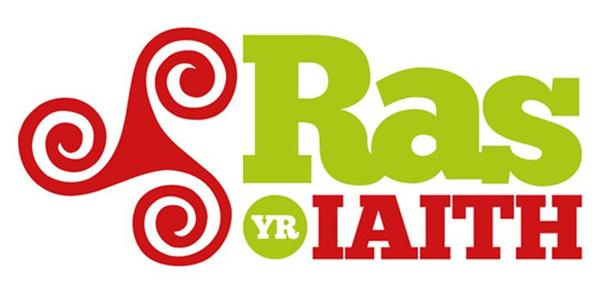 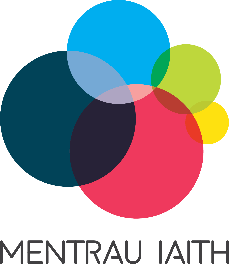 FFURFLEN NODDI / SPONSOR FORMGofynnir am £50 neu fwy ar gyfer noddi cymal. We ask for at least £50 to sponsor a leg of the Race.Gyda chefnogaeth sefydliadau, busnesau, mudiadau a gwirfoddolwyrWith support from organisations, businesses, associations and volunteers.CLWB / SEFYDLIAD / BUSNES / YSGOL:CLUB / ORGANISATION / BUSINESS / SCHOOL:ENW A CHYFEIRIAD CYSWLLT:CONTACT ADDRESS AND NAME:EBOST CYSWLLT:E MAIL CONTACT:RHIF FFôN  CYSWLLT: PHONE CONTACT:      CYMAL Y RAS:     RACE LEG:             NIFER Y RHEDWYR(amcan, oed, plant ayyb):NUMBER OF RUNNERS:ANGHENION ARBENNIG:SPECIAL REQUIREMENTS:          Cydlynir Ras yr Iaith gan: Mentrau Iaith Cymru a Rhedadeg Cyf. The Race is organised by: Mentrau Iaith Cymru & Rhedadeg Ltd.Sieciau at Rhedadeg Cyf. Cheques payable to Rhedadeg Ltd.          Cydlynir Ras yr Iaith gan: Mentrau Iaith Cymru a Rhedadeg Cyf. The Race is organised by: Mentrau Iaith Cymru & Rhedadeg Ltd.Sieciau at Rhedadeg Cyf. Cheques payable to Rhedadeg Ltd.Heledd ap GwynforMentrau Iaith Cymruheledd@mentrauiaith.cymru www.mentrauiaith.cymru Rhedadeg Cyf.d/o Arwel Jones‘Garreg Lwyd’Ffordd PenglaisABERYSTWYTH SY23 2EU 